Кемеровский городской Совет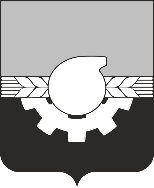 народных депутатовшестой созывшестидесятое заседаниеРЕШЕНИЕот 26.06.2020                                                                                                   № 334О внесении изменений в решение Кемеровского городского Совета народных депутатов                                 от 23.12.2015 №449 «Об утверждении перечня должностей муниципальной службы в органах местного самоуправления города Кемерово, при замещении которых муниципальные служащие                   и граждане, претендующие на замещение указанных должностей, обязаны представлять сведения о своих доходах, об имуществе                               и обязательствах имущественного характера,                        а также сведения о доходах, об имуществе                              и обязательствах имущественного характера своих супруги (супруга) и несовершеннолетних детей                    и исполнять отдельные иные ограничения                              и обязанности, предусмотренные федеральными законами»Руководствуясь Федеральным законом от 25.12.2008 №273-ФЗ                                 «О противодействии коррупции», Уставом города Кемерово, Кемеровский городской Совет народных депутатов РЕШИЛ:Внести в приложение к решению Кемеровского городского Совета народных депутатов от 23.12.2015 №449 «Об утверждении перечня должностей муниципальной службы в органах местного самоуправления города Кемерово, при замещении которых муниципальные служащие и граждане, претендующие на замещение указанных должностей, обязаны представлять сведения о своих доходах, об имуществе и обязательствах имущественного характера, а также сведения о доходах, об имуществе и обязательствах имущественного характера своих супруги (супруга) и несовершеннолетних детей и исполнять отдельные иные ограничения и обязанности, предусмотренные федеральными законами» (далее - решение), следующие изменения:В пункте 1 слова «заместитель Главы города, начальник управления городского развития» исключить. Пункт 2 после слов «председатель юридического комитета администрации города Кемерово» дополнить словами «- председатель комитета по работе со средствами массовой информации администрации города Кемерово,- начальник управления городского развития администрации города Кемерово, - начальник управления делами администрации города Кемерово,».В пункте 3 слова «заместитель председателя комитета по жилищным вопросам, начальник юридического отдела комитета по жилищным вопросам администрации города Кемерово» заменить словами «заместитель председателя комитета, начальник юридического отдела комитета по жилищным вопросам администрации города Кемерово», слова «заместитель начальника управления городского развития администрации города Кемерово по правовым вопросам» заменить словами «заместитель начальника управления городского развития по правовым вопросам администрации города Кемерово», слова «заместитель начальника управления городского развития администрации города Кемерово по вопросам городского дизайна и рекламы» заменить словами «заместитель начальника управления городского развития по вопросам городского дизайна                   и рекламы администрации города Кемерово», слова «заместитель начальника управления культуры, спорта и молодежной политики администрации города Кемерово, заведующий отделом жизнеобеспечения» заменить словами                                       «заместитель начальника управления,  заведующий отделом жизнеобеспечения управления культуры, спорта и молодежной политики администрации города Кемерово», слова «заместитель начальника управления образования администрации города Кемерово, заведующий отделом по жизнеобеспечению» заменить словами «заместитель начальника управления, заведующий отделом по жизнеобеспечению управления образования администрации города Кемерово», слова «заместитель начальника управления бюджетного учета, начальник отдела бюджетного учета и отчетности администрации города Кемерово» заменить словами «заместитель начальника управления, начальник отдела бюджетного учета и отчетности управления бюджетного учета администрации города Кемерово», слова «заместитель начальника управления жилищно-коммунального хозяйства, начальник финансово-экономического отдела администрации города Кемерово» заменить словами «заместитель начальника управления, начальник финансово-экономического отдела управления жилищно-коммунального хозяйства администрации города Кемерово», слова «заместитель начальника управления транспорта и связи, начальник отдела транспорта и связи администрации города Кемерово» заменить словами «заместитель начальника управления, начальник отдела транспорта и связи управления транспорта и связи администрации города Кемерово».Пункт 3 после слов «заместитель председателя юридического комитета администрации города Кемерово» дополнить словами «- заместитель председателя комитета, начальник отдела по работе со средствами массовой информации комитета по работе со средствами массовой информации администрации города Кемерово,», после слов «заместитель начальника управления городского развития администрации города Кемерово» дополнить словами «- заместитель начальника управления, заведующий отделом развития строительного комплекса управления городского развития администрации города Кемерово,»,  после слов «заместитель начальника территориального управления района, жилого района администрации города Кемерово» дополнить словами «- начальник отдела по работе с обращениями граждан администрации города Кемерово,». Пункт 4 после слов «начальник отдела выдачи разрешений                                        и наружной рекламы управления городского развития администрации города Кемерово» дополнить словами «- заведующий общим отделом управления делами администрации города Кемерово,», после слов «заведующий отделом дошкольного образования управления образования администрации города Кемерово» дополнить словами «- заведующий отделом общего                                                  и дополнительного образования администрации города Кемерово,».Опубликовать настоящее решение в газете «Кемерово» и на сайте «Электронный бюллетень органов местного самоуправления города Кемерово» (электронный адрес в информационно-телекоммуникационной сети Интернет - pravo-kemerovo.ru).Данное решение вступает в силу после его опубликования.Контроль за исполнением данного решения возложить на комитет по развитию местного самоуправления и безопасности Кемеровского городского Совета народных депутатов (А.А. Курасов).Председатель Кемеровского городскогоСовета народных депутатов                                                                 Н.Н. СенчуровГлава города                                                                                            И.В. Середюк 